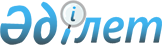 Ақжайық ауданы Қабыршақты ауылдық округінің Первомай ауылы аумағында шектеу іс-шараларын тоқтату туралыБатыс Қазақстан облысы Ақжайық ауданы Қабыршақты ауылдық округі әкімінің 2017 жылғы 14 шілдедегі № 4 шешімі. Батыс Қазақстан облысының Әділет департаментінде 2017 жылғы 28 шілдеде № 4876 болып тіркелді
      Қазақстан Республикасының 2001 жылғы 23 қаңтардағы "Қазақстан Республикасындағы жергілікті мемлекеттік басқару және өзін-өзі басқару туралы", 2002 жылғы 10 шілдедегі "Ветеринария туралы" Заңдарына сәйкес, "Қазақстан Республикасы Ауыл шаруашылығы Министрлігі ветеринарлық бақылау және қадағалау комитетінің Ақжайық аудандық аумақтық инспекциясы" мемлекеттік мекемесінің бас мемлекеттік ветеринариялық-санитариялық инспекторының 2017 жылғы 7 ақпандағы № 46 ұсынысы негізінде Қабыршақты ауылдық округінің әкімі ШЕШІМ ҚАБЫЛДАДЫ:
      1. Ақжайық ауданы Қабыршақты ауылдық округінің Первомай ауылының аумағында ұсақ малдар арасында бруцеллез ауруының пайда болуына байланысты белгіленген шектеу іс-шаралары тоқтатылсын.
      2. Ақжайық ауданы Қабыршақты ауылдық округі әкімінің 2015 жылғы 4 маусымдағы № 7 "Ақжайық ауданы Қабыршақты ауылдық округінің Первомай ауылы аумағына шектеу іс-шараларын белгілеу туралы" (Нормативтік құқықтық актілерді тіркеу тізілімінде № 3925 тіркелген, 2015 жылғы 17 маусымда "Әділет" ақпараттық-құқықтық жүйесінде жарияланған) шешімінің күші жойылды деп танылсын.
      3. Қабыршақты ауылдық округі әкімі аппаратының бас маманы (Н.Садыков) осы шешімнің әділет органдарында мемлекеттік тіркелуін, Қазақстан Республикасы нормативтік құқықтық актілерінің эталондық бақылау банкінде және бұқаралық ақпарат құралдарында оның ресми жариялануын қамтамасыз етсін.
      4. Осы шешімнің орындалуын бақылауды өзіме қалдырамын.
      5. Осы шешім алғашқы ресми жарияланған күнінен бастап қолданысқа енгізіледі.
					© 2012. Қазақстан Республикасы Әділет министрлігінің «Қазақстан Республикасының Заңнама және құқықтық ақпарат институты» ШЖҚ РМК
				
      Қабыршақты ауылдық округі әкімі

С.Бимаганбетов
